Medienkommentar, Bildung Unzensiert 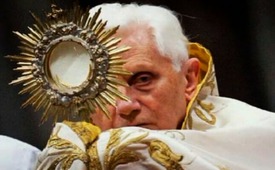 Vatikan-Projekt „Luzifer"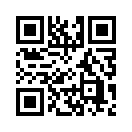 Vatican's project LuciferWarum gibt es eine Vatikanische Sternwarte, betrieben von Astronomen des Vatikans im Staate Arizonas? (Mount Graham)
Erfahre, warum diese Astronomen des Vatikans mit dem „PROJEKT LUZIFER“ beschäftigt sind.
Eine spezielle Infrarotkamera wird verwendet, die auf dem stärksten Teleskop der Welt installiert ist, dastief ins All blicktund dort nach Außerirdischen und UFOS zu suchen.

Das grundlegende Instrumentarium beinhaltet:  TWIN blueandredcamerasfürden blauen bzw. roten Spektralbereich. Für Weitfeldaufnahmen des Universums mit der Möglichkeit Nulling Interferometrie um weit entfernte Planeten zu identifizieren. Des Weiteren beinhaltet es moderne Spektroskopie Geräte und ein Nah Infrarot- Imager und Spektroskop mit dem Namen Luzifer.
 (Infrarometrie gehört zu einem Geoengineering Patent der US Regierung, oberflächlich betrachtet misst es die Lichtreflektion der Erde (und anderer Planeten), Anm. der Übersetzerin)
Vatikangebundene Mount Graham Sternwarte  nimmt LUZIFER Teleskop in Betrieb (LUCIFER steht für:)  LARGE BINOCULAR TELESCOPE NEAR-INFRARED Großes binokulares Teleskop nahinfrarote UTILITY WITH Nützlichkeit mit  Kamera und  festeingebauter  Einheit für  extragalaktische  Forschung
Der Vatikan tauft Teleskop auf Mount Graham (Berg Graham) „Lucifer“
Nov.6, geposted von Earthpages.org
Schreiber: Cynthia Long
Der Vatikan, die Jesuiten und die Universityof Arizona (Universität Arizona) haben ein optisches Teleskop auf Mount Graham (Berg Graham) in Arizona namens „Luzifer“ enthüllt. Das Mount Graham Teleskop des Vatikans wurde von dem deutschen Team, das es gebaut hat, „Luzifer“ genannt. Es wurde nicht nur entgegen dem großen Widerspruch der Apache-Nation auf heiligem Boden gebaut, sondern hinterließ auch jeden mit null Erklärung, warum es Luzifer genannt worden ist!
Dass man ungenehmigte und nicht willkommen geheißene Teleskope oder sonst irgend etwas auf indianischem heiligen Boden ohne Erlaubnis oder mit Segen für die Apache-Nation platziert, ist wirklich ein Alptraum und typisch. Ein Dan Brown Roman...
(Anm. der Übersetzerin: Die Apache sind eines der vielen Nordamerikanischen Urvölker die ausgebeutet werden. „Indianer“)
Die University of Arizona, der Vatikan und Jesuiten nennen neues Teleskop „Luzifer“.
Beherbergt am Mt. Graham (Berg Graham), wundern sich Kritiker, planen die ‚Bösen‘ ein inszeniertes Endzeit-Szenario? 
Von Greg Szymanski, JD
23. April 2010
Die University of Arizona, zusammen mit dem Vatikan und dem Jesuitenorden hat heute verkündet, dass sie ihr neustes  leistungsstarke teleskopische Instrument ‚Luzifer‘ genannt hat.
Jorge Mario Bergoglio wird erster Jesuiten Papst
Michael Day
The Independent
14. März, 2013
Um 19.06 Uhr schlug der regenüberschwemmte und vollgepackte Petersplatz in eine Mischung aus Freude und nicht wenig Shock aus, als Wolken weißen Rauchs der Menge– wie auch dem Rest der 1,2 Milliarden Katholiken weltweit – verkündeten, dass ein neuer Pontifex gewählt worden war ,grad schon am zweiten Tag der Wahl.
Aber der Lärm, der den wogenden Rauch grüßte, war nichts verglichen mit dem Klang, der Jorge Mario Bergoglio von Buenos Aires entgegen schlug, als er auf dem Balkon als der 266. Nachfolger des Heiligen Petrus erschien.
Um 20.10 Uhr örtlicher Zeit, als der neu gewählte Papst Francis I in weißen päpstlichen Roben zu den Grüßen „Viva il Papa“ („Lang lebe der Papst“)hervortrat,da erstreckten sich die Mengen vom großen Piazza (Platz) bis zurück ans Ende der Via della Conciliazione (Straßenname), die 500 Meter lange Straße, die den Vatikan mit dem Tiber verbindet.  
Der Jesuitenorden hatte eigene Sternwarten in Rom seit dem 16. Jahrhundert. Der Vatikan begann seine Sternwarten erst viel später zu bauen. 
Die Sommerresidenz des Papstes in Castel Gandolfo südlich vonRom. 
In den 2 Kuppeln welche den päpstlichen Palast bedecken,befinden sich die Teleskope des Vatikans. Die Astronomen wohnen in einem ehemaligen Kloster. Viele der Forscher am „SpecolaVaticana“ sind Jesuitenpriester.
Ich wurde in einer Internatsschule unterrichtet welche von Jesuiten geleitet wurde. Drei Jahre lang mussten wir Teile der Bibel von einer Sprache in die andere übersetzen. Im ersten Buch Mose kommt der Herr  vom Himmel herunter auf die Erde auf einen heiligen Berg mit Rauch und Feuer und lautem Krach und Beben.
eingeblendetes Bild: Die “Rockefeller/Prometheus Entertainment Company” (die Rockefeller/Prometheus Unterhaltungsunternehmen) finanziert meine Show.
Und jeder hatte Angst. Das war der Moment wo ich sagte:
Das ist nicht Gott. Worüber reden wir? Mein Gott braucht kein Fahrzeug, um sich zu bewegen, das bebt, Rauch ausstößt und laute Geräusche macht. 

Und es waren die Jesuitenpriester, die sagten: Erich, vielleicht solltest du das Buch Henoch lesen.
Nassim Haramein  – Physiker
Also, ich fing an das zu untersuchen und ich fand etwas sehr Bizarres heraus.

Ich fand heraus, dass die meisten der Teleskope und Sonden, welche die Sonne beobachten, sich im Besitz von niemand anders als dem Vatikan befinden. 
Und ich dachte: Mmh, das ist komisch. Was will der Vatikan mit der Sonne?


Haben Sie gesagt, dass Sie Luzifer sind? 
Ich bin Luzifer. 
Definieren sie Luzifer für mich.
Rein, Tugend, gesund, unschuldig, individuell, darauf aus, Menschen zu helfen.
Das ist Luzifer? 
Ja.
Bitte sagen Sie das nochmal. Luzifer ist ein reines, heiliges - 
Voller Tugend
Voller Tugend. Ist das der Luzifer, den Gott schuf?
Das ist der gleiche.
Oh Mann, das ist stark. Ich werde das ins Internet stellen.
Oh, Gott segne dich Bruder!!
Denn das ist genau das, was die Shriners und Freimaurer uns lehren, dass Luzifer  Licht ist. Erzählen Sie mir über Jesus. Wer ist Jesus?
Er ist mein Führer.
Ist er der Sohn Gottes? 
Ja.
Ist er der Einzige Würdige Meister? (Anm. der Übersetzerin: the Only Worshipful Master – das ist ein feststehender Begriff in der Freimaurerei –  evtl. weicht die Übersetzung vom deutschen Original ab)
Ja.
Sehen Sie, das ist, was ein Maurer bekennt, dass Luzifer Licht ist.
Lasst euch nicht verführen
Satan wird in einen Engel des Lichts verwandelt
2. Korinther 11,14
Bild: Darrell Creswell
Warum machen Sie es noch? Warum sind Sie noch hier?
Naja, es fühlt sich an wie eine Schicksalssache. Ich hab’s geschafft, damit zu handeln, wissen Sie, vor langer Zeit. Und ich tue meinen Teil.
Was hatten sie verhandelt?
Dahin zu kommen, wo ich jetzt bin.
Sollte ich fragen, mit wem Sie das Geschäft machten?
Naja, wissen Sie, mit dem Oberbefehlshaber.
Auf dieser Erde? 
Auf dieser Erde und in einer Welt, die Sie nicht sehen können. (eingeblendet: 3x6 – 666)

Eingeblendete Bilder - 
Ich weiß nicht wie... ich dazu kam, diese Lieder zu  schreiben.
Was meinen Sie mit „Sie wissen nicht wie“?
Diese frühen Songs wurden fast magisch geschrieben.
Illuminati Hand Symbol
Es hat mit Magie zu tun. Und es ist nicht eine Siegfried und Roy–Art von Magie, wissen Sie.  Es ist eine andere Art einer durchdringenden Magie.
(Anm. der Übersetzerin: Siegfried und Roy ist eine weltberühmte Zaubershow zweier Magier mit ihrem Tiger, basierend auf Tricks und Illusionen, wobei einer der beiden Entertainer vor Jahren von seinem Haustier-Tiger brutal schwer verletzt wurde.)
Baphomet Hand Symbol
Spendenbeschaffer: Seltsame Schlafkameraden
(jetzt-US Außenminister John Kerry mit Satanist Aaron Fox? Name unleserlich)
Twitter
„Die Zahl des Tieres. 
Trinken Bier,  Hören Maiden mit den New York Boys. Happy 666 Twitterland.“
Ladygaga

Anubis

LADY GAGA
Recherche über Homosexuelle Prostitution verstrickt VIPs mit Reagan, Bush
‚Call boys‘ (männliche Prostituierte) hatten eine Mitternachts-Tour im White House 

Straßenpläne von: Washington, Canberra, New Delhi, Germania, Hampton Court, London
Lateinisches Lied (Auszug aus Exsultet)
Deutsche Übersetzung lt. Catholic-Church.org
Flammas eius lucifer matutinus inveniat Ille, inquam, lucifer, qui nescit occasum Christus Filius tuus, qui regressus ab inferis, humano generi serenus illuxit, et tecum vivit et regnat in saecula saeculorum. Amen
„Luzifer, mit seinen Flammen erscheine er morgens. Jener Luzifer, betone ich, der den Untergang nicht kennt, Christus dein Sohn, der von unten zurückgekehrt ist. Er hat das menschliche Geschlecht heiter erleuchtet und er lebt und regiert in Ewigkeit.“
Eingeblendet:  Osternacht, Petersdom, Vatikan
Clip 
Es gibt ein altes Sprichwort in Tennessee – auf jeden Fall in Texas - wahrscheinlich in Tennessee: Leg mich einmal rein... (Pause) ...dann... schäm, uhh... (Pause) schäm dich. Schäm... DICH! Schäm mich einmal, kann nicht nochmal beschämt werden. 
(Wirkt „kaputt“, als ob die Programmierung fehlerhaft ist, kein sinnvoller Satz, Anm. der Übersetzerin)von Author ???Quellen:https://www.youtube.com/watch?v=Pa4nsCYzM1wDas könnte Sie auch interessieren:#Satanismus - Satanssekten... - www.kla.tv/Satanismus

#Medienkommentar - www.kla.tv/Medienkommentare

#BildungUnzensiert - UNZENSIERT - www.kla.tv/BildungUnzensiertKla.TV – Die anderen Nachrichten ... frei – unabhängig – unzensiert ...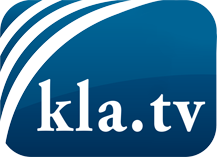 was die Medien nicht verschweigen sollten ...wenig Gehörtes vom Volk, für das Volk ...tägliche News ab 19:45 Uhr auf www.kla.tvDranbleiben lohnt sich!Kostenloses Abonnement mit wöchentlichen News per E-Mail erhalten Sie unter: www.kla.tv/aboSicherheitshinweis:Gegenstimmen werden leider immer weiter zensiert und unterdrückt. Solange wir nicht gemäß den Interessen und Ideologien der Systempresse berichten, müssen wir jederzeit damit rechnen, dass Vorwände gesucht werden, um Kla.TV zu sperren oder zu schaden.Vernetzen Sie sich darum heute noch internetunabhängig!
Klicken Sie hier: www.kla.tv/vernetzungLizenz:    Creative Commons-Lizenz mit Namensnennung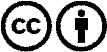 Verbreitung und Wiederaufbereitung ist mit Namensnennung erwünscht! Das Material darf jedoch nicht aus dem Kontext gerissen präsentiert werden. Mit öffentlichen Geldern (GEZ, Serafe, GIS, ...) finanzierte Institutionen ist die Verwendung ohne Rückfrage untersagt. Verstöße können strafrechtlich verfolgt werden.